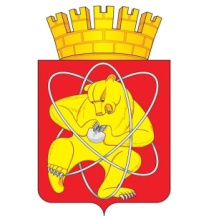 Муниципальное образование «Закрытое административно – территориальное образование  Железногорск Красноярского края»АДМИНИСТРАЦИЯ ЗАТО г. ЖЕЛЕЗНОГОРСКПОСТАНОВЛЕНИЕ30.09.2019                                                                                                    № 1950г. ЖелезногорскО внесении изменений в постановление Администрации ЗАТО г. Железногорск от 11.10.2013 № 1599 «Об утверждении Примерного положения об оплате труда работников иных муниципальных бюджетных и казенных учреждений ЗАТО Железногорск»В соответствии с Трудовым кодексом Российской Федерации, постановлением Администрации ЗАТО г.Железногорск от 10.06.2011 № 1011 «Об утверждении Положения о системах оплаты труда работников муниципальных учреждений ЗАТО Железногорск», Уставом ЗАТО ЖелезногорскПОСТАНОВЛЯЮ:1. Внести в постановление Администрации ЗАТО г.Железногорск от  11.10.2013 № 1599 «Об утверждении Примерного положения об оплате труда работников иных муниципальных бюджетных и казенных учреждений ЗАТО Железногорск» (далее – Постановление) следующие изменения:1.1. Пункт 2.6 раздела 2 приложения к Постановлению изложить в редакции: «2.6. Минимальные размеры окладов (должностных окладов), ставок заработной платы по должностям медицинских работников устанавливаются на основе отнесения занимаемых ими должностей к квалификационным уровням ПКГ, утвержденным Приказом Министерства здравоохранения и социального развития Российской Федерации от 06.08.2007 № 526 «Об утверждении профессиональных квалификационных групп должностей медицинских и фармацевтических работников»:».1.2. Пункт 2.10 раздела 2 приложения к Постановлению изложить в редакции:«2.10. Минимальные размеры окладов работников образования устанавливаются на основе ПКГ, утвержденных Приказом Министерства здравоохранения и социального развития Российской Федерации от 05.05.2008 № 216н «Об утверждении профессиональных квалификационных групп должностей работников образования»:».1.3. Пункт 2.9 раздела 2 приложения к Постановлению исключить.1.4. Пункты 2.10 и 2.11 раздела 2 приложения к Постановлению считать пунктами 2.9 и 2.10 соответственно.2. Управлению делами Администрации ЗАТО г. Железногорск                  (Андросова Е.В.) довести до сведения населения настоящее постановление через газету «Город и горожане».3. Отделу общественных связей Администрации ЗАТО г. Железногорск   (Пикалова И.С.) разместить настоящее постановление на официальном сайте муниципального образования «Закрытое административно-территориальное образование Железногорск Красноярского края» в информационно-телекоммуникационной сети «Интернет». 4. Контроль над исполнением настоящего постановления возложить на первого заместителя Главы ЗАТО г. Железногорск по стратегическому планированию, экономическому развитию и финансам Проскурнина С.Д. 5. Настоящее постановление вступает в силу после его официального опубликования.Глава ЗАТО г. Железногорск                                                                 И.Г. КуксинПрофессиональные квалификационные группыМинимальный размер оклада (должностного оклада), ставки заработной платы, руб.должности, отнесенные к ПКГ «Средний медицинский и фармацевтический персонал»3 квалификационный уровень4091должности, отнесенные к ПКГ «Врачи и провизоры»2-й квалификационный уровень5919Профессиональные квалификационные группыМинимальный размер оклада (должностного оклада), ставки заработной платы, руб.должности, отнесенные к ПКГ «Должности педагогических работников»2 квалификационный уровень50003 квалификационный уровень54744 квалификационный уровень6002